Term 4 is simply flying past!!  Here are some dates for your diary …We are currently finalising our class structure for next session and letters will be sent home on Friday 10th June to inform you of your child’s class for session 2022/23.We are delighted that Mrs Deborah Robertson is in our school office on Tuesdays, Wednesdays and Thursday for the next wee while.  Mrs Robertson works in Catrine ECC office on Mondays and Fridays already so this is a great arrangement. Our P2 and P3 pupils are thoroughly enjoying their football sessions on Tuesdays with Kilmarnock Football Club.Thanks to former pupil, Josh Suitters, who has been leading our after school football training for P5, P6 and P7 pupils this term. We have a tournament coming up so wish us luck!Holiday reminder – the school and ECC are closed on Thursday 2nd and Friday 3rd June for the Jubilee Celebrations. Thank you for your continued support.  Please contact the school for any further information.  Mrs Govans, Headteacher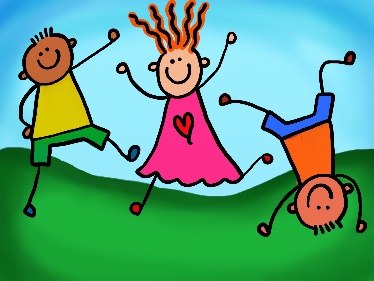 Wed 25th MayWorld of Work Day focus in schoolTue 31st MayPlatinum Jubilee Celebration Lunch in dinnerhall – please order via ParentpayWed 1st JuneWhole School Platinum Jubilee Celebration Day. All pupils involved in activities throughout the day.  Whole School Street Party at lunchtime. Dress Down Day (or Dress Up!) for pupils and staff. Week beginning Mon 6th JunePupil Talk presentations this week – check class GLOW blog for detailsWed 8th JuneWelcome visit for new Primary 1 parents at 2.00pm13th-17th JuneHealth Week.  Pupils to wear casual clothes all week as they will be taking part in a wide variety of sporty fun activities all week. Wed 15th JuneWhole school trip to Kelburn Country Park Pupils should wear school polo shirt/sweatshirt and appropriate clothing and footwear for a busy and active day.  Pupils to bring their packed lunch in a disposable bag (children in receipt of Free School Meals will receive a packed lunch). No money required on this trip. Pupils to come to school for 9.00am and will be back in school for 3.00pm finish, as usual.  Thanks to everyone who has already donated £5 per child via Parentpay for this trip. Fri 17th JuneWhole school Sports Day at Riverside Football Park, Catrine at 10.30amIf possible, pupils to wear a t-shirt in their house colours (Avalon – blue, Ayrbank – yellow, Marneil – red and Whiteflat – green)All family and friends are invited to cheer on our sporting superstars  Tue 22/Wed 23 JuneP7 pupils – induction days at the Robert Burns AcademyWed 22nd JuneBump Up Day for all pupils into their new classesThu 23rd JunePrizegiving in school at 9.30amDue to ongoing restrictions we are only able to invite Primary 7 parents/carers to our Prizegiving this year. We appreciate that this is disappointing but we have great plans in store for many events for our parents/carers from August 2022 once restrictions (hopefully!) ease off further. Tue 28th June‘Catrine’s Got Talent!’ show in hall PM – pupils onlyWed 29th JuneEnd of Term 4 – school closes at 1.00pm